บันทึกข้อความ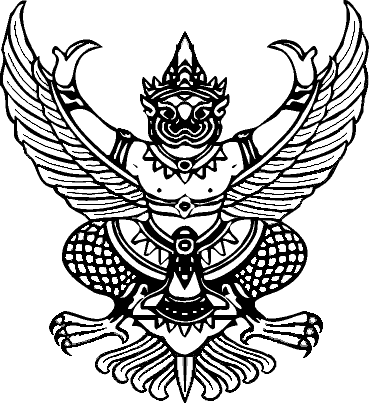 ส่วนราชการ  กลุ่มงาน.........................  โรงพยาบาลภูเขียวเฉลิมพระเกียรติ  จังหวัดชัยภูมิที่    ชย 0033.๓๐................ / .......................	วันที่  ........................................................................เรื่อง  ขออนุมัติซื้อ วัสดุเรียน   ผู้อำนวยการโรงพยาบาลภูเขียวเฉลิมพระเกียรติ	ด้วยกลุ่มงาน ........................................................................ มีความประสงค์ จะจัดซื้อวัสดุ เพื่อใช้ในราชการเหตุผลและความจำเป็นที่ต้องจัดซื้อ ..........................................................................................................	ดังนี้   ..................................................................................	จำนวน ............................(รายละเอียดคุณลักษณะเฉพาะของวัสดุ ตามเอกสารแนบ)คณะกรรมการตรวจรับพัสดุ๑. 				           ตำแหน่ง			          ประธานกรรมการ๒. 				           ตำแหน่ง				 กรรมการ๓.				           ตำแหน่ง				 กรรมการจึงเรียนมาเพื่อโปรดพิจารณา หากเห็นชอบขอได้โปรดอนุมัติในหลักการให้จัดซื้อจัดจ้างพัสดุตามรายการดังกล่าวข้างต้นและแต่งตั้งคณะกรรมการดำเนินการตามที่เสนอ อัตลักษณ์โรงพยาบาลภูเขียวเฉลิมพระเกียรติ “ตรงเวลา รู้หน้าที่ มีวินัย”เอกสารแนบ รายละเอียดคุณลักษณะเฉพาะของวัสดุรายการที่ 1ชื่อวัสดุ ........................................................................................................คุณลักษณะเฉพาะ2.1 วัตถุประสงค์ในการใช้งาน       ..............................................................................................................................................       ..............................................................................................................................................2.2 คุณลักษณะเฉพาะของวัสดุ	2.2.1 ..............................................................................................................................	2.2.2 ..............................................................................................................................	2.2.3 ..............................................................................................................................	2.2.4 ..............................................................................................................................	2.2.5 ..............................................................................................................................การบรรจุและหีบห่อ..........................................................................................................................................................................................................................................................................................................................................................................................ข้อกำหนดอื่นๆ..........................................................................................................................................................................................................................................................................................................................................................................................คณะกรรมการกำหนดรายละเอียดคุณลักษณะเฉพาะของวัสดุ๑. 				           ตำแหน่ง			          ประธานกรรมการ๒. 				           ตำแหน่ง				 กรรมการ๓.				           ตำแหน่ง				 กรรมการ(.........................................)หัวหน้ากลุ่มงาน(.........................................)หัวหน้ากลุ่มงาน(.......................................)หัวหน้ากลุ่มภารกิจ(.......................................)หัวหน้ากลุ่มภารกิจเรียน  ผู้อำนวยการโรงพยาบาลภูเขียวเฉลิมพระเกียรติ        - กลุ่มงานแผนงานและโครงการฯ ได้ตรวจสอบรายการที่ขออนุมัติแล้วว่า          เป็นวัสดุ     ในแผนจัดซื้อ  นอกแผนจัดซื้อ           จัดซื้อโดยใช้เงิน    เงินงบประมาณ     เงินบำรุงโรงพยาบาลเรียน  ผู้อำนวยการโรงพยาบาลภูเขียวเฉลิมพระเกียรติ        - กลุ่มงานแผนงานและโครงการฯ ได้ตรวจสอบรายการที่ขออนุมัติแล้วว่า          เป็นวัสดุ     ในแผนจัดซื้อ  นอกแผนจัดซื้อ           จัดซื้อโดยใช้เงิน    เงินงบประมาณ     เงินบำรุงโรงพยาบาลเรียน  ผู้อำนวยการโรงพยาบาลภูเขียวเฉลิมพระเกียรติ        - กลุ่มงานแผนงานและโครงการฯ ได้ตรวจสอบรายการที่ขออนุมัติแล้วว่า          เป็นวัสดุ     ในแผนจัดซื้อ  นอกแผนจัดซื้อ           จัดซื้อโดยใช้เงิน    เงินงบประมาณ     เงินบำรุงโรงพยาบาล(...........................................)หัวหน้ากลุ่มงานแผนฯ                             อนุมัติ          ไม่อนุมัติ……………………………….(นายสุภาพ  สำราญวงษ์)ผู้อำนวยการโรงพยาบาลภูเขียวเฉลิมพระเกียรติ                             อนุมัติ          ไม่อนุมัติ……………………………….(นายสุภาพ  สำราญวงษ์)ผู้อำนวยการโรงพยาบาลภูเขียวเฉลิมพระเกียรติ